Attendus pour un niveau maitriséAnnoter la boite sur la tranche avec le nom, la classe, la date, la température et la durée d’incubation, la référence de l’échantillonRéaliser une suspension d’opacité 0,5 Mac Farland (cf. FICHE réalisation d’une suspension calibrée)Homogénéiser la suspensionTremper un écouvillon stérile dans la suspension préparéeEgoutter l’écouvillon sur les parois du tubeEnsemencer la surface de la gélose par écouvillonnage à l’aide de 3 passages à l’orientation décalée de 120 ° pour la boite et l’écouvillon Déposer les disques préimprégnés d’antibiotiques en suivant le plan de dépôt (gabarit par exemple) à l’aide d’une pince stérilisée Incuber la boite à l’envers dans l’étuve réglée à la température adaptée et pendant le temps préconiséErreurs majeures pénalisantesNon-respect de la densité de la suspension, du gabarit de dépôt des disquesMauvaise homogénéisationEcouvillon non essoréDéplacement d’un disqueEn jour 2, colonies non confluentes, ou tapis non uniformeErreurs mineures non pénalisantesChute d’un disqueMauvaise annotation de la boiteIncubation de la boite à l’endroitDiversités des pratiques Plan de dépôt différentPropositions pédagogiques /Destinataires : professeursAntibiogrammeAntibiogramme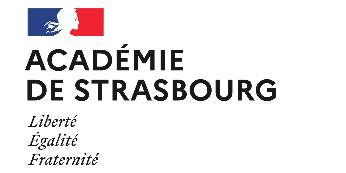 Elaboration12/10/22Professeurs STL BiotechnologiesRelecture 104/01/23Julie CAVALLI, Pascale DIMANCHE, Julien FIJEAN, Laura MATTIELLO, Anastasie SIGWALT